Pylová sezóna odstartovala. Jak alergie ohrožuje zrak a proč si určitě nesahat do očí?PRAHA, 18. BŘEZNA 2021 – Pylová sezóna odstartovala. I když díky delší zimě letos začala o něco později než v předešlých letech, alergici už její nástup pociťují. Během časného jarního období trápí alergiky právě pyly stromů a keřů, například olší a lísek, které se objevují již od začátku března. Projevy alergií jsou nejen nepříjemné, ale neléčená oční alergie může být dokonce pro zrak nebezpečná.Určitá forma alergie trápí zhruba každého třetího Čecha. Každý druhý alergik se navíc v průběhu alergie potýká s očními problémy. „Nepříjemné svědění, zvýšené slzení, oteklé oči, pocit cizího tělíska v oku, pálení, řezání nebo zarudnutí očí – to všechno jsou příznaky oční alergie. Nejčastějším projevem oční alergie je zánět spojivek. Oční alergie bývá spojena se sennou rýmou. Ačkoliv se záněty spojivek objevují nejčastěji během jarního období, mohou vzniknout v průběhu celého roku,“ upozornil Pavel Stodůlka, přednosta sítě očních klinik Gemini.Ulevit očím od nepříjemných projevů oční alergie lze hned několika způsoby. „Důležité je zamezit kontaktu očí s alergenem. Například při alergii na pyl mohou pomoci sluneční brýle, které udrží alespoň část alergenu mimo oči. Je dobré podrážděné oči vypláchnout studenou vodou. Akutní příznaky pomohou zmírnit oční kapky s obsahem antihistaminik a látek, které snižují zarudnutí a otok. Na oteklá víčka příznivě působí studený obklad. Při pocitu svědění mají alergici tendenci si oči mnout. To ale může potíže ještě zhoršit. Při mnutí očí se může uvolňovat ještě víc dráždivých látek. Proto je dobré se tření očí vyhnout,“ poradil Pavel Stodůlka.To platí nejen pro alergie. Mnutí očí zvyšuje také riziko nákazy covidem-19. Koronavirus se šíří kapénkami, které mohou ulpět na obličeji a odtud se šířit nosem, ústy a očima. Podle studie z univerzity New South Wales se člověk dotkne obličeje průměrně 23krát za hodinu. Právě dotýkání se obličeje může být podle Světové zdravotnické organizace jedním ze způsobů, jak se do těla koronavirus dostane. Také nadměrné slzení, které patří k příznakům oční alergie, představuje podle České oftalmologické společnosti riziko nákazy. Slzy jsou velmi infekční a rizikové stran koronaviru. „Zamezte tření, mnutí a sahání rukama do očí. Pokud oči řežou či pálí, prokapávejte je umělými slzami bez konzervantů a při aplikaci kapek se vyvarujte kontaktu konce kapací lahvičky s očima a jejich okolím. Při slzení se nedotýkejte očí, slzy osušte na tváři. K sušení používejte jednorázové kapesníky,“ poradil Pavel Stodůlka.Člověk může začít být alergický kdykoli v průběhu života. Mnoho lidí si tak ze začátku ani neuvědomuje, že se jedná o alergii. Otálet s léčbou se ale nemusí vyplatit. „Příznaky oční alergie jsou různé a mnohdy velmi nenápadné. U lidí, kteří očního lékaře navštěvují pravidelně, je onemocnění často odhaleno ještě dříve, než se subjektivní příznaky vůbec podstatně projeví. Při přetrvávající výrazné oční alergii by lidé měli bez zbytečného odkladu navštívit lékaře. Pokud jsou obtíže mírné, ale přetrvávají, návštěva lékaře by měla proběhnout do tří dnů. Předepsané oční kapky nebo léky ve většině případů nepříjemné příznaky výrazně utlumí, pokud je zcela neodstraní. Dlouhodobě neléčená oční alergie může vést k vážným komplikacím, kdy alergický zánět postihne i rohovku. To dokonce může způsobit závažné postižení oka i s trvalými následky na kvalitě zraku,“ varoval Pavel Stodůlka.Při běžné alergii fatální poškození zraku nehrozí. Pokud i přes léčbu antihistaminiky přetrvává pálení či řezání očí, je lepší navštívit specializovaného očního lékaře. „Při dlouhodobém používání kapek s konzervačními látkami existuje riziko zvýšené suchosti očí a poškození očního povrchu. V indikovaných případech je možné doplnit terapii o umělé slzy a slabé kortikoidy. Až do odeznění potíží se doporučuje nepoužívat kontaktní čočky,“ uzavřel Pavel Stodůlka.KONTAKT PRO MÉDIA:Mgr. Petra Ďurčíková_mediální konzultant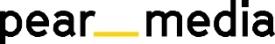 +420 733 643 825, petra@pearmedia.cz pearmedia.cz
SOUKROMÁ OČNÍ KLINIKA GEMINI, www.gemini.czSoukromá oční klinika Gemini rozvíjí dlouholetou tradici zlínské oční chirurgie. První klinika byla otevřena ve Zlíně v roce 2003 a v současnosti provozuje klinika v České republice deset pracovišť: ve Zlíně, v Průhonicích u Prahy, Praze-Krči, Českých Budějovicích, Ostravě, Vyškově, Brně, Novém Jičíně a Liberci. Jako jediná česká oční klinika otevřela pracoviště také ve Vídni. Vedle operací zbavujících pacienty potřeby nosit brýle a operací šedého zákalu se na klinikách provádějí i estetické zákroky, jako například plastika horních a dolních víček. V čele týmu operatérů stojí světově uznávaný oční chirurg prim. MUDr. Pavel Stodůlka, Ph.D., FEBOS-CR.prim. MUDr. PAVEL STODŮLKA, Ph.D., FEBOS-CR, www.lasik.czStudium medicíny na Univerzitě Palackého v Olomouci ukončil v roce 1989 s vyznamenáním a pochvalou rektora. V roce 2000 absolvoval postgraduální studium na Lékařské fakultě Univerzity Karlovy v Hradci Králové s tématem disertace metoda LASIK, kterou v ČR zavedl. Zkušenosti s oční chirurgií sbíral i po světě, hlavně v Kanadě. Působil jako přednosta očního oddělení Baťovy nemocnice ve Zlíně. V roce 2003 založil soukromou oční kliniku Gemini – největší soukromou oční kliniku v Česku. Několik očních operací, například centraci vychýlené lidské čočky nebo implantaci presbyopické fakické čočky, provedl jako první oční chirurg na světě a řadu očních operací zavedl jako první v Česku. Vyvíjí nové lasery pro oční chirurgii, jako např. CAPSULaser. Přednáší na prestižních mezinárodních očních kongresech, vyučuje v kurzech pro zahraniční oční lékaře a byl zvolen prezidentem AECOS – Americko–evropského kongresu oční chirurgie. V roce 2019 si Pavel Stodůlka na své konto připsal další dvě světová prvenství – jako první oční chirurg na světě provedl operaci šedého zákalu novým femtomatrixovým laserem, který jako jediný disponuje robotickým ramenem a zároveň je nejrychlejším na světě. Druhým prvenstvím byla operace, takzvaná rotace lentikuly, která sníží astigmatismus oka pacienta (nesprávné zakřivení rohovky). Pravidelně se umisťuje v žebříčku nejoblíbenějších lékařů v Rakousku.